年　　月　　日　しまね就職活動等応援助成金　交付申請書公益財団法人ふるさと島根定住財団理事長　様　　　　　　　　　　　　　　　　　　　　　　　（申請者）現住所：〒　　　　－　　　　　　　　　　　　　　　　　　　　　　　　　　　　　氏名：　　　　　　　　　　　　　しまね就職活動等応援助成金交付要綱に基づき、交付申請をします。なお、申請にあたっては当該要綱の内容を理解し、本申請書の記載内容に誤りがないことを誓約します。１　申請者情報	２　助成申請　（１）申請内容　（　　往復分　　・　　往路のみ　　・　　復路のみ　　）　該当箇所に○印ア　記載しきれない場合、別紙添付でも可　イ　交付要綱に基づき他団体から助成情報の問い合わせがあった場合には、当該団体に申請情報等を提供します。（２）振込先（申請者本人の口座のみ有効）※必ず通帳（見開き1枚目）又はカードの写しを添付してください３　訪問先企業　　【訪問先企業証明欄】※本欄は訪問先企業担当者に記載をお願いしてください。　　　　　　　　　　※宿泊費を申請する方は、宿泊の日の就職活動等の証明をもらってください（就職活動等の前泊の日については不要です。）。４　添付書類（貼付）大学等名称学部・学科名学部・学科名学年 　　　年電話番号メールアドレスメールアドレス　　　　　　　　　　　　@　　　　　　　　　　　　@　　　　　　　　　　　　@本助成金は、「しまね登録」に登録した学生（現住所、氏名、大学等名称、学部・学科名、学年、電話番号、メールアドレスを登録しているものに限る）が対象ですが、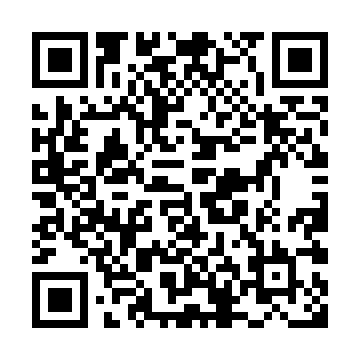 「しまね登録」に登録をしましたか。登録の場合は次の項目に☑をつけてください。未登録の場合は右のQRコードから登録をして☑をしてください。　登録□本助成金は、「しまね登録」に登録した学生（現住所、氏名、大学等名称、学部・学科名、学年、電話番号、メールアドレスを登録しているものに限る）が対象ですが、「しまね登録」に登録をしましたか。登録の場合は次の項目に☑をつけてください。未登録の場合は右のQRコードから登録をして☑をしてください。　登録□本助成金は、「しまね登録」に登録した学生（現住所、氏名、大学等名称、学部・学科名、学年、電話番号、メールアドレスを登録しているものに限る）が対象ですが、「しまね登録」に登録をしましたか。登録の場合は次の項目に☑をつけてください。未登録の場合は右のQRコードから登録をして☑をしてください。　登録□本助成金は、「しまね登録」に登録した学生（現住所、氏名、大学等名称、学部・学科名、学年、電話番号、メールアドレスを登録しているものに限る）が対象ですが、「しまね登録」に登録をしましたか。登録の場合は次の項目に☑をつけてください。未登録の場合は右のQRコードから登録をして☑をしてください。　登録□本助成金は、「しまね登録」に登録した学生（現住所、氏名、大学等名称、学部・学科名、学年、電話番号、メールアドレスを登録しているものに限る）が対象ですが、「しまね登録」に登録をしましたか。登録の場合は次の項目に☑をつけてください。未登録の場合は右のQRコードから登録をして☑をしてください。　登録□本助成金は、「しまね登録」に登録した学生（現住所、氏名、大学等名称、学部・学科名、学年、電話番号、メールアドレスを登録しているものに限る）が対象ですが、「しまね登録」に登録をしましたか。登録の場合は次の項目に☑をつけてください。未登録の場合は右のQRコードから登録をして☑をしてください。　登録□本助成金は、「しまね登録」に登録した学生（現住所、氏名、大学等名称、学部・学科名、学年、電話番号、メールアドレスを登録しているものに限る）が対象ですが、「しまね登録」に登録をしましたか。登録の場合は次の項目に☑をつけてください。未登録の場合は右のQRコードから登録をして☑をしてください。　登録□本助成金は、「しまね登録」に登録した学生（現住所、氏名、大学等名称、学部・学科名、学年、電話番号、メールアドレスを登録しているものに限る）が対象ですが、「しまね登録」に登録をしましたか。登録の場合は次の項目に☑をつけてください。未登録の場合は右のQRコードから登録をして☑をしてください。　登録□交通費日付公共交通機関公共交通機関出発地（駅名など）出発地（駅名など）到着地（駅名など）金額交通費月　  日円交通費月 　 日円交通費月　  日円交通費月　  日円交通費月　　日円交通費月　　日円交通費交通費計【片道3,000円以上（税込）の場合申請可能】→交通費計【片道3,000円以上（税込）の場合申請可能】→交通費計【片道3,000円以上（税込）の場合申請可能】→交通費計【片道3,000円以上（税込）の場合申請可能】→交通費計【片道3,000円以上（税込）の場合申請可能】→交通費計【片道3,000円以上（税込）の場合申請可能】→円宿泊費日付日付宿泊施設所在地（市町村名）宿泊施設所在地（市町村名）宿泊施設名宿泊施設名金額宿泊費  月　  日から　 　月　  日まで  月　  日から　 　月　  日まで円宿泊費月　　日から月　　日まで月　　日から月　　日まで円宿泊費宿泊費計【1泊9,800円以上（税込）の場合9,800円×泊数分。】宿泊費計【1泊9,800円以上（税込）の場合9,800円×泊数分。】宿泊費計【1泊9,800円以上（税込）の場合9,800円×泊数分。】宿泊費計【1泊9,800円以上（税込）の場合9,800円×泊数分。】宿泊費計【1泊9,800円以上（税込）の場合9,800円×泊数分。】宿泊費計【1泊9,800円以上（税込）の場合9,800円×泊数分。】　円　交通費・宿泊費の合計金額　交通費・宿泊費の合計金額　交通費・宿泊費の合計金額　交通費・宿泊費の合計金額　交通費・宿泊費の合計金額　交通費・宿泊費の合計金額円　訪問先企業支給額（交通費・宿泊費）【訪問先企業証明欄】の「交通費等の支給＊」欄の金額　訪問先企業支給額（交通費・宿泊費）【訪問先企業証明欄】の「交通費等の支給＊」欄の金額　訪問先企業支給額（交通費・宿泊費）【訪問先企業証明欄】の「交通費等の支給＊」欄の金額　訪問先企業支給額（交通費・宿泊費）【訪問先企業証明欄】の「交通費等の支給＊」欄の金額　訪問先企業支給額（交通費・宿泊費）【訪問先企業証明欄】の「交通費等の支給＊」欄の金額　訪問先企業支給額（交通費・宿泊費）【訪問先企業証明欄】の「交通費等の支給＊」欄の金額円③ 　国、県、市町村等から助成金支給額（交通費・宿泊費）※国、県、市町村等からの県内就職促進目的のための助成金はすべて記入すること※団体ごとに助成金額がわかるように記載すること③ 　国、県、市町村等から助成金支給額（交通費・宿泊費）※国、県、市町村等からの県内就職促進目的のための助成金はすべて記入すること※団体ごとに助成金額がわかるように記載すること③ 　国、県、市町村等から助成金支給額（交通費・宿泊費）※国、県、市町村等からの県内就職促進目的のための助成金はすべて記入すること※団体ごとに助成金額がわかるように記載すること③ 　国、県、市町村等から助成金支給額（交通費・宿泊費）※国、県、市町村等からの県内就職促進目的のための助成金はすべて記入すること※団体ごとに助成金額がわかるように記載すること③ 　国、県、市町村等から助成金支給額（交通費・宿泊費）※国、県、市町村等からの県内就職促進目的のための助成金はすべて記入すること※団体ごとに助成金額がわかるように記載すること③ 　国、県、市町村等から助成金支給額（交通費・宿泊費）※国、県、市町村等からの県内就職促進目的のための助成金はすべて記入すること※団体ごとに助成金額がわかるように記載すること円④ 　交付申請額（①－②－③）④ 　交付申請額（①－②－③）④ 　交付申請額（①－②－③）④ 　交付申請額（①－②－③）④ 　交付申請額（①－②－③）④ 　交付申請額（①－②－③）円振込先金融機関金融機関名本支店名振込先金融機関預金種別普通　・　当座口座番号振込先金融機関（フリガナ）口座名義人企業名（合同企業説明会の場合は名称）企業所在地（市町村名）採用試験等の実施地（市町村名）（島根県内での実施に限る。）訪問先企業　担当者　様※公務員試験等は対象外　平素は格別の御配慮を賜り、厚く御礼申し上げます。　さて、島根県・公益財団法人ふるさと島根定住財団では、大学生等が就職活動等のため県内企業を訪問する際の交通費等を支援する「しまね就職活動等応援助成金」制度を運用しています。　つきましては、大学生等の就職活動等への参加について証明するため、申請者が貴社へ本書を持参した場合、次の事項について御記入いただきますようお願いします。　なお、記載事項につきましては、事実確認のため当財団より連絡をさせていただく場合がありますので、御承知おきください。1，学生証又は在学証明書のコピー2, 助成金振込先の口座通帳（見開き1枚目）又はキャッシュカードのコピー3，交通費等を支払ったことを証明する書類（領収書等の原本またはオンライン決済のコピー）≪証明する書類の例≫・交通費及び宿泊費に係る領収書（宛名は申請者名義）・クレジットカードの明細（申請者のものと判断でき、内訳がわかる書類が必要）・ICカードの利用明細　　・切符（金額の印字があるもの）・移動と宿泊がセットになっている旅行商品の場合は、原則交通費と宿泊費の区分がわかるもの　